Guía N° 1de antonimos y adjetivos numeralesGuía n°1Unidad : Vocabulario: Antónimos.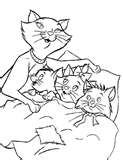 1.-Colorea cada palabra con su antónimo.2.-Escribe un antónimo a cada palabra.Nervioso: ______________________Alegre: ________________________Grande: ________________________Largo: _________________________Lindo: _________________________Guía N° 2de antonimos y adjetivos numerales1.- Escribe el antónimo que le corresponde a cada palabra:- arriba: __________________- mucho: _________________- flojo: _________________- subir: _________________- limpio: _________________- frio: __________________- sano: __________________- temprano: ______________- izquierda: ______________- rico: __________________- débil: _________________- vacío: _________________- encima: ________________2.- Escoge 3 palabras anteriores para realizar e inventar una oración.a.-________________________________________________________b.-________________________________________________________c.-________________________________________________________Guía N° 3de antonimos y adjetivos numerales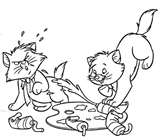 1.- Lee las oraciones y cambia la palabra destacada por un antónimo:a) Las abejas se acercan.-______________________________________________________________________b) Mi dormitorio está sucio.-______________________________________________________________________c) El árbol de la esquina es muy pequeño.-______________________________________________________________________d) La perrita estaba inquieta.-______________________________________________________________________e) Los niños estaban aburridos.-______________________________________________________________________f) Las luciérnagas son  brillantes.-______________________________________________________________________g).- Mañana será un día muy calurosoh).- El comandante quería la paz2.- Completa la tabla escribiendo un sinónimo y un antónimo a cada palabra. Guía N° 4de antonimos y adjetivos numeralesAdjetivos Numerales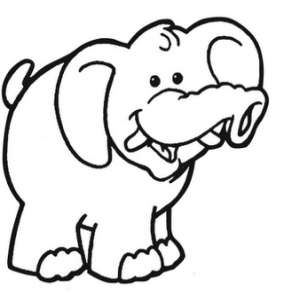 Existen dos tipos de adjetivos numerales.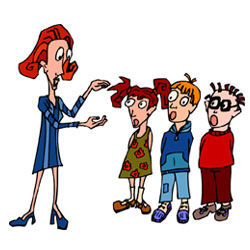 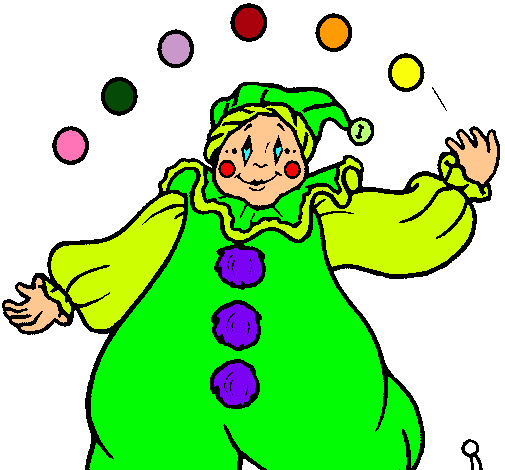 ¡Tengo seis pelotitas!				¡Soy el tercero de la fila!Veamos algunos ejemplos	Ejemplos Adjetivos NUMERALES ORDINALES.Llegó en quinto lugar. – Soy el séptimo en la fila.1.- Lee los adjetivos, luego recorta y clasifica en cardinales y ordinales.2.- Pinta los adjetivos numerales (cardinales y ordinales) que encuentres, luego escribe oraciones.Escribe las oraciones:1.- Uno quiere a su prójimo______2.-_____________________________________________________________3.- _____________________________________________________________4.-_____________________________________________________________5.-______________________________________________________________6.- _____________________________________________________________Guía N° 5de antonimos y adjetivos numerales1.- Subraya de un color rojo los adjetivos cardinales y de color azul los adjetivos ordinales.Josefa se comió tres chocolates blancos.Ayer fui el cuarto en terminar el almuerzo.En la prueba de ciencias me saqué un siete.Francisca fue la primera en llegar al cumpleaños.La casa de Juan queda en el pasaje quince. 2.- Cuál es el adjetivo numeral ordinal de: Dos: ____________________________________________________Seis: _________________________________________________Diez: __________________________________________________Cinco: ________________________________________________Cuatro:_______________________________________________Nueve:________________________________________________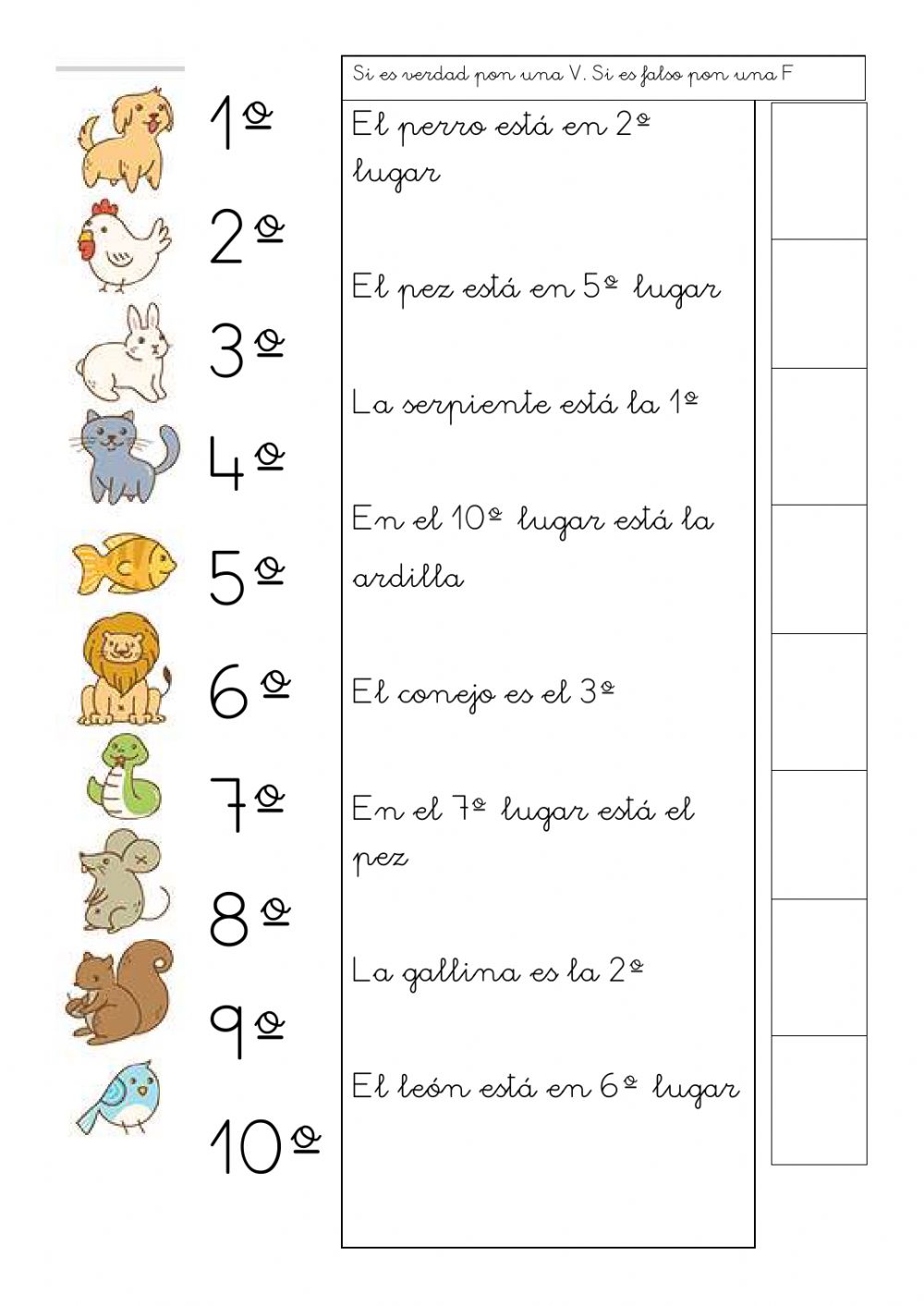 Curso:Fecha: 1° semana de julio05 de julioCalificación:Puntaje Ideal:Puntaje Obtenido:Objetivo de aprendizajeIndicadores de EvaluaciónLE02 OA 18 Incorporar de manera pertinente en la escritura el vocabulario nuevo extraído de textos escuchados o leídos.LE02 OA 17 Escribir, revisar y editar sus textos para satisfacer un propósito y transmitir sus ideas con claridad. Durante este proceso: organizan las ideas en oraciones que comienzan con mayúscula y terminan con punto; utilizan un vocabulario variadoInstrucciones:Escribe tu nombre en el casillero indicado.Si tienes alguna duda sobre cómo contestar, levanta la mano y pregunta al profesor/a.Curso:Fecha: 1° semana de julio06 de julioCalificación:Puntaje Ideal:Puntaje Obtenido:Objetivo de aprendizajeIndicadores de EvaluaciónLE02 OA 18 Incorporar de manera pertinente en la escritura el vocabulario nuevo extraído de textos escuchados o leídos.LE02 OA 17 Escribir, revisar y editar sus textos para satisfacer un propósito y transmitir sus ideas con claridad. Durante este proceso: organizan las ideas en oraciones que comienzan con mayúscula y terminan con punto; utilizan un vocabulario variadoInstrucciones:Escribe tu nombre en el casillero indicado.Si tienes alguna duda sobre cómo contestar, levanta la mano y pregunta al profesor/a.Curso:Fecha: 1° semana de julio07 de julioCalificación:Puntaje Ideal:Puntaje Obtenido:Objetivo de aprendizajeIndicadores de EvaluaciónLE02 OA 18 Incorporar de manera pertinente en la escritura el vocabulario nuevo extraído de textos escuchados o leídos.LE02 OA 17 Escribir, revisar y editar sus textos para satisfacer un propósito y transmitir sus ideas con claridad. Durante este proceso: organizan las ideas en oraciones que comienzan con mayúscula y terminan con punto; utilizan un vocabulario variadoInstrucciones:Escribe tu nombre en el casillero indicado.Si tienes alguna duda sobre cómo contestar, levanta la mano y pregunta al profesor/a.PalabraSinónimoAntónimolimpiodivertidolindoCurso:Fecha: 1° semana de julio08 de julioCalificación:Puntaje Ideal:Puntaje Obtenido:Objetivo de aprendizajeIndicadores de EvaluaciónLE02 OA 18 Incorporar de manera pertinente en la escritura el vocabulario nuevo extraído de textos escuchados o leídos.LE02 OA 17 Escribir, revisar y editar sus textos para satisfacer un propósito y transmitir sus ideas con claridad. Durante este proceso: organizan las ideas en oraciones que comienzan con mayúscula y terminan con punto; utilizan un vocabulario variadoInstrucciones:Escribe tu nombre en el casillero indicado.Si tienes alguna duda sobre cómo contestar, levanta la mano y pregunta al profesor/a.CardinalesOrdinalesCeroUnoPrimeroDosSegundoTresTerceroCuatroCuartoCincoQuintoSeisSextoSieteSéptimoOchoOctavoNueveNovenoDiezDécimoOnceUndécimoDoceDuodécimoCurso:Fecha: 1° semana de julio09 de julioCalificación:Puntaje Ideal:Puntaje Obtenido:Objetivo de aprendizajeIndicadores de EvaluaciónLE02 OA 18 Incorporar de manera pertinente en la escritura el vocabulario nuevo extraído de textos escuchados o leídos.LE02 OA 17 Escribir, revisar y editar sus textos para satisfacer un propósito y transmitir sus ideas con claridad. Durante este proceso: organizan las ideas en oraciones que comienzan con mayúscula y terminan con punto; utilizan un vocabulario variadoInstrucciones:Escribe tu nombre en el casillero indicado.Si tienes alguna duda sobre cómo contestar, levanta la mano y pregunta al profesor/a.